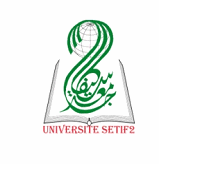 جـامعـــة محمد لمين دباغين سطيـــــــــف -2 -                                                                      كليـــة الأداب واللغــــــــــاتقســم اللغــة و الأدب العـــربـيالإدارةاسم الأستاذمدرج16حجرة04حجرة02حجرة01التوقيتتاريـــخإجــرائــهإســم المقيــــــــاسالرقمد.بوكثير أمالفوج3فوج2فوج100 : 08السبــــــت03/07/2021منهجية البحث العلمي101د.بوستتة دنياأفواج3.2.100 : 13السبــــــت03/07/2021فنيات الإعلام والإتصال02د.جابي حياةفوج3فوج2فوج115 : 09الأحــــــد04/07/2021تاريخ النقد العربي القديم03د.ملاس مختارأفواج3.2.115 : 14الأحــــــد04/07/2021مصادر اللغة والأدب 04د.زدادقة سفيانفوج3فوج2فوج130 : 10الثلاثــــــــاء06/07/2021إشكالات الفكر105د.لعوامن فلةأفواج3.2.115 : 14الثلاثــــــــاء06/07/2021اللغة الأجنبية06د.سعدون زكيةفوج3فوج2فوج100 : 08الأربعـــــــاء07/07/2021نظرية الإعجاز07د.حامي ياسينأفواج3.2.100 : 13الأربعـــــــاء07/07/2021الأثر اليوناني في الفكر العربي القديم08د.رعاش يمينةفوج3فوج2فوج100 : 08الخميس08/07/2021ثقافة البيان09د.بومنجل عبد المالكفوج3فوج2فوج100 : 13الخميس08/07/2021أصول النقد العربي القديم10